Комунальний заклад « Центральноукраїнський науковий ліцей-інтернат                                                  Кіровоградської обласної ради»    Бесіда: « З вогнем не жартуй !»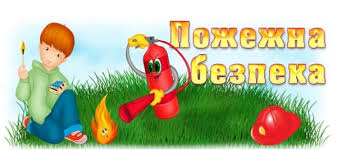                                                                   Підготувала  вихователь10-Б класу:                                                                  Дмитрієва О.Є                                                      Кропивницький2024Тема: Пожежі та причини їх виникнення. Рятування. Перша допомога приопіках. Правила поведінки при пожежах. Мета:Ознайомити учнів з причинами займання;Пояснити небезпечність виникнення пожежі в житловому будинку;Пояснити основи привила поведінки учнів при виникненні пожежі;Навчити  учнів  невідкладної   допомоги.Обладнання:мультимедійна презентація, ПК, знаки з пожежної безпеки.Хід бесіди:І. Вступне слово вихователяІІ. Обговорення теми2.1 Інформаційне повідомлення (виступ учнів)          ІІІ. Питання для закріплення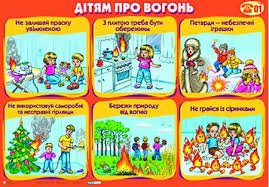 І Вступне слово вихователя:Пожежа — найпоширеніше лихо. Підраховано, що в нашій країні одна пожежа відбувається в середньому раз на 2 хв. І щогодини у вогні гинуть дві або три людини й ще одна або дві особи отримують травми.Більшість пожеж відбувається у квартирах. Причина багатьох — дитячі забавки з вогнем. Звідси — головне правило, якого слід дотримуватися завжди та скрізь: ніколи не грайся з вогнем, не дозволяй гратися з ним іншим дітям.ІІ Обговорення:Вихователь:"Чи є в твоїй оселі не вмуровані в стіни електричні проводи?"Учень:"За правилами пожежної безпеки електричні проводи мають бути вмурованими в стіни. Інакше при перевантаженні електромережі або під впливом вологи може виникнути коротке замикання"Вихователь:"У твоїй оселі є несправні вимикачі, розетки, пошкоджені електричні проводи?"Учень:"Користування несправними приладами може призвести до ураження електричним струмом і до пожежі"Вихователь:"Чи всі члени твоєї родини уміють правильно користуватися електричними, газовими приладами?"Учень:"Багато дітей отримують травми від ураження електричним струмом, наприклад, коли намагаються встромити в розетку ножиці чи шпильку. Дитина може увімкнути обігрівач і покласти на нього ковдру чи іграшку, які загоряться."Вихователь:"Чи вмикаєте в одну розетку більше одного електроприладу?"Учень:"Не можна вмикати в одну розетку два або більше електроприладів потужністю 500-1000 Вт."Вихователь:"Якщо загорівся електроприлад. Які твої дії?"Учень:"Вимкнути рубильник. Узявшись за вилку сухою ганчіркою, висмикни шнур з розетки. Повідомити про цей випадок дорослих.Вихователь:"Якщо пожежа у твоїй квартирі?"Учень:"Якщо ти живеш не вище другого поверху або поряд є дерево чи пожежна драбина, скористайся можливістю залишити будинок через вікно або балкон."Вихователь:"Якщо пожежа у коридорі?"Учень:"Зачини двері. Якщо маєш телефон, дзвони 101, повідом, де ти знаходишся. Зачинись у кімнаті з виходом на балкон або з вікном, захищай органи дихання.Заткни щілини під дверима (краще вологими ганчірками). Подавай сигнали рятувальникам.  Вихователь:"Якщо в одній із сусідніх квартир пожежа?"Учень:"Подзвони у квартиру. Якщо не відчиняють, поклич на допомогу інших сусідів. Вийди з будинку. Подзвони 1 01."Вихователь:"Якщо горить одяг на людині?"Учень:"Не давайте людині бігти — полум’я розпалиться сильніше.Накиньте на палаючу людину ковдру або пальто, залишивши голову відкритою, щоб вона не задихнулася продуктами горіння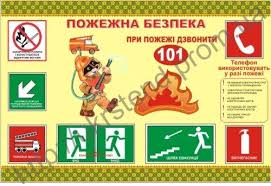 2.1Інформаційне повідомлення (виступ учнів)Учень:Причини виникнення пожежі:Недотримання правил пожежної безпеки;Необережне поводження з вогнем;Несправність електрообладнання;Аварії, катастрофи;Природні  явища (причиною пожеж може бути розряд        блискавки, само загоряння торфу)Пожежа в приміщеннях:Відео «Пожежа в приміщенні»Якщо ви прокинулись від запаху диму, то скотіться з ліжка прямо на  підлогу;Повзіть по підлозі під хмарою диму до дверей;Обережно доторкніться до дверей тильною стороною долоні, якщо двері не гарячі, то обережно відчиніть їх та швидко виходьте;Якщо двері гарячі — не відчиняйте їх , дим та полум'я не дозволяють вам вийти;Закрийте двері, а всі щілини заткніть будь-якою мокрою тканиною та повертайтеся поповзом у глибину приміщення;Розкрийте вікно та кричіть: "Допоможіть, пожежа!"Ви не в змозі розкрити вікно — розбийте віконне скло — твердим предметом та зверніть увагу людей;Якщо ви вибрались через двері, зачиніть їх і поповзом пересувайте довиходу із приміщення;Під час пожежі заборонено користуватися ліфтами;Якщо ви знаходитесь у висотному будинку не біжіть вниз крізь вогнище, а користуйтеся можливістю врятуватися на даху будівлі;У першу чергу рятуйте дітей, та старих людей. Маленькі діти від страху ховаються під ліжко, в шафу, забиваються у куток;Виходити із осередку пожежі необхідно в той бік, звідки віє вітер;Під час гасіння пожежі використовуйте вогнегасники, пожежні гідранти, а також воду, пісок, землю, ковдри та інші засоби пристосовані для гасіння вогню;Бензин, газ, органічні масла та розчинники, що загорілися, гасіть тільки за  допомогою пристосованих видів вогнегасників. Засипайте піском або ґрунтом, а якщо осередок пожежі невеликий, накрийте його брезентовим покривалом або зволоженою тканиною.Учень: Як правильно дихати в зоні пожежі?На пожежах люди гинуть не лише від вогню, але й від газів, які виділяються при горінні. Особливо небезпечними бувають гази, які утворюються при горінні пластиків та інших синтетичних, будівельних матеріалів, а також чадний газ. Іноді буває достатньо кілька разів вдихнути повітря на повні груд, щоб втратити свідомість. Тому найперше, що ти повинен зробити, відчувши запах диму, це захистити органи дихання. Якщо це трапилося тоді, коли ти лежав у ліжку, не піднімайся, тому що чадний газ легший за повітря і піднімається вгору. Треба затулити рот і ніс будь-якою тканиною і сповзти на підлогу, не піднімаючи голови. Якщо можливо, намочи тканину, якою ти захищаєш органи дихання. Учень:"Зупинитися, впасти, скотитися"Це правило треба запам'ятати на випадок загоряння одягу на людині. Зупинитися — означає, що перш за все треба зусиллям волі побороти паніку і бажання бігти тому, що в цьому випадку вогонь лише розгоряється. Слід зупинитися, а якщо побачив людину на якій загорівся одяг, щосили намагатися її зупинити.Впасти — означає, що треба впасти самому чи повалити людину, на якій загорівся одяг. Добре, якщо поблизу є ковдра чи одяг з цупкої тканини (краще мокрої), яким ти можеш накрити людину і загасити на ній полум'я. Котитися — означає, що треба котитися по землі чи підлозі, намагаючись таким чином збити вогонь. Руками слід захищати очі та обличчя. Учень:Перша допомога при опіках:Посадіть або покладіть постраждалого;Обливайте місця опіків великою кількістю води (15 хвилин і більше, будьте обережні, щоб уникнути переохолодження постраждалого, особливо взимку);Якщо є можливість, то зніміть з уражених місць каблучки, годинники, взуття до того, доки ці місця не почали набрякати;Зняти предмети одягу, які загорілися або ще тліють, можна лише у тому випадку, якщо вони не пристали до уражених місць постраждалого;Всі опіки необхідно захистити, прикриваючи їх чистою тканиною без ворсу (простирадло)Викликати швидку медичну допомогу "103"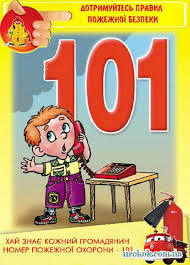 Учень:Пам 'ятайте!-Не чіпайте нічого, що пристало до місця опіку!-Не змащуйте опіки ніякими кремами, лосьйонами, або маслами.-Не проколюйте пухирі.-При втраті свідомості у результаті отруєння чадним газом треба датипонюхати нашатирний спирт. У випадку зупинки дихання треба зробити штучне диханняІІІ. Перевірка знань учнів:1.Назвіть способами гасіння пожеж на початковій стадії загорання.2.Як необхідно діяти у разі виникнення пожежі у вашому будинку?3.Як необхідно діяти у разі виникнення пожежі у вашій школі ?4.Назви правила ..надання медичної допомоги Заключне слово вихователя:Запам 'ятайте!Дотримання і своєчасне проведення протипожежних заходів знизитьможливість виникнення пожеж.Не панікуйте! Відомо, що паніка серед людей навіть під час невеличкоїпожежі є причиною значних жертв.